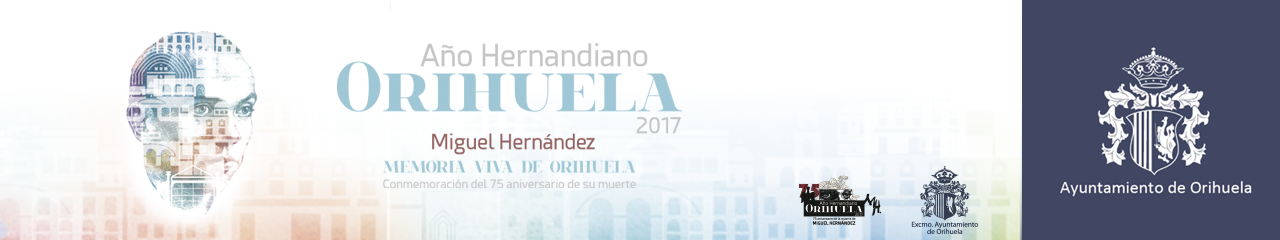 Today you will visit Orihuela, the city of Miguel Hernández:Miguel Hernández Gilabert was a poet and dramatist of special relevance in twentieth-century Spanish literature. Date of birth October 30, 1910, Orihuela. Date of death: March 28, 1942, Alicante.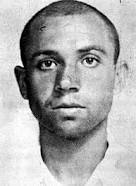 He died young, but he lived long enough to leave a poetic legacy that is still alive today.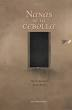 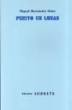 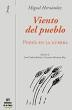 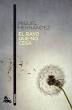 Miguel Hernández Gilabert. (Orihuela, 30 de octubre de 1910 - Alicante, 28 de marzo de 1942). Poeta y dramaturgo español.De familia humilde, tiene que abandonar muy pronto la escuela para ponerse a trabajar; aún así desarrolla su capacidad para la poesía gracias a ser un gran lector de la poesía clásica española. Forma parte de la tertulia literaria en Orihuela, donde conoce a Ramón Sijé y establece con él una gran amistad. Miguel Hernández Gilabert. (Orihuela, October 30, 1910 - Alicante, March 28, 1942). Spanish poet and dramatist.
From a humble family, he has to leave school very soon to get to work; still develops his capacity for poetry thanks to being a great reader of classical Spanish poetry. He is part of the literary gathering in Orihuela, where he meets Ramón Sijé and establishes a great friendship with him.A partir de 1930 comienza a publicar sus poesías en revistas como El Pueblo de Orihuela o El Día de Alicante. En la década de 1930 viaja a Madrid y colabora en distintas publicaciones, estableciendo relación con los poetas de la época. A su vuelta a Orihuela redacta Perito en Lunas, donde se refleja la influencia de los autores que lee en su infancia y los que conoce en su viaje a Madrid. From 1930 he began to publish his poems in magazines such as El Pueblo de Orihuela or El Día de Alicante. In the decade of 1930 travels to Madrid and collaborates in different publications, establishing relation with the poets of the time. On his return to Orihuela he writes Perito en Lunas, which reflects the influence of the authors he reads in his childhood and those he knows on his trip to Madrid.

Ya establecido en Madrid, trabaja como redactor en el diccionario taurino de Cossío y en las Misiones pedagógicas de Alejandro Casona; colabora además en importantes revistas poéticas españolas. Escribe en estos años los poemas titulados El silbo vulnerado e Imagen de tu huella, y el más conocido El Rayo que no cesa (1936).Already established in Madrid, he works as an editor in the bullfighting dictionary of Cossío and in the pedagogical Missions of Alejandro Casona; also collaborates in important Spanish poetic magazines. He writes in these years the poems entitled The Violated Whistle and Image of your footprint, and the best known The Ray that never stops (1936).Toma parte muy activa en la Guerra Civil española, y al terminar ésta intenta salir del país pero es detenido en la frontera con Portugal.  Condenado a pena de muerte, se le conmuta por la de treinta años pero no llega a cumplirla porque muere de tuberculosis el 28 de marzo de 1942 en la prisión de Alicante. Durante la guerra compone Viento del pueblo (1937) y El hombre acecha (1938) con un estilo que se conoció como “poesía de guerra”. En la cárcel acabó Cancionero y romancero de ausencias (1938-1941). En su obra se encuentran influencias de Garcilaso, Góngora, Quevedo y San Juan de la Cruz. He takes a very active part in the Spanish Civil War, and when it ends he tries to leave the country but is stopped at the border with Portugal. Condemned to death penalty, he is commuted to thirty years but fails to comply because he died of tuberculosis on March 28, 1942 in the prison of Alicante.
During the war he composes Viento del pueblo (1937) and El hombre encha (1938) with a style that became known as "war poetry". In the jail ended Songbook and ballads of absences (1938-1941). In his work are influences of Garcilaso, Góngora, Quevedo and San Juan de la Cruz.En Orihuela se encuentran vestigios de asentamientos humanos desde el Calcolítico (segunda mitad del tercer milenio a. J.C.), pasando por la cultura Argárica, Bronce Final y Hierro Antiguo hasta la cultura ibérica y la romana.Durante la época visigoda fue capital de una demarcación que abarcaba las actuales provincias de Alicante y Murcia. En el S. VIII fue cabeza del ducado de Teodomiro, que pactó su autonomía con los árabes; según narra la leyenda, el prócer visigodo situó en las murallas de la ciudad a mujeres vestidas con uniformes de guerreros, de manera tal que forzó la negociación frente al invasor. En el S. IX pierde su independencia frente al Califato de los Omeyas. Posteriormente, se integra en diferentes reinos taifas, hasta que en el S. XIII (17 de julio de 1242) las tropas del entonces Infante Alfonso de Castilla (más tarde Alfonso X El Sabio) reconquistan la ciudad.En 1296 Orihuela rinde homenaje a Jaime II de Aragón y se incorpora al Reino de Valencia, como cabeza de gobernación y con derecho a voto en las Cortes.En el año 1564 se crea el obispado de Orihuela, largo anhelo de los oriolanos. Durante la Guerra de Sucesión, el gobernador de la ciudad, Marqués de Rafal, apoyó al pretendiente Carlos de Austria; y con la victoria de Felipe V, la ciudad es saqueada y pierde sus fueros.Orihuela ha dado hombres ilustres en el campo de las letras, las ciencias y la religión: el poeta Miguel Hernández, el pintor Joaquín Agrasot, el cardenal Desprades (primer nuncio Apostólico), el arzobispo Loaces, etc. Y ha sido fuente de inspiración de Gabriel Miró en sus magníficas novelas Nuestro Padre San Daniel y El obispo leproso.In Orihuela there are vestiges of human settlements from the Chalcolithic (second half of the third millennium BC), through the Argaric culture, Late Bronze and Ancient Iron to the Iberian and Roman culture.During the Visigothic period it was the capital of a demarcation that included the current provinces of Alicante and Murcia. In the VIII century he was head of the duchy of Teodomiro, who agreed to his autonomy with the Arabs; According to the legend, the Visigoth king placed women dressed in warrior uniforms on the city walls, in such a way that he forced the negotiation against the invader. In the ninth century he lost his independence against the Caliphate of the Umayyads. Later, it was integrated into different Taifa kingdoms, until in the 13th century (July 17, 1242) the troops of the then Infante Alfonso de Castilla (later Alfonso X El Sabio) reconquered the city.In 1296 Orihuela pays tribute to Jaime II de Aragón and joins the Kingdom of Valencia, as head of government and with the right to vote in the Cortes.
In the year 1564 the bishopric of Orihuela was created, a long yearning for the Oriolans. During the War of Succession, the governor of the city, Marqués de Rafal, supported the pretender Carlos of Austria; and with the victory of Felipe V, the city is sacked and loses its fueros.Orihuela has given illustrious men in the field of letters, sciences and religion: the poet Miguel Hernández, the painter Joaquín Agrasot, the cardinal Desprades (first apostolic nuncio), the archbishop Loaces, etc. And it has been a source of inspiration for Gabriel Miró in his magnificent novels Our Father San Daniel and El leproso bishop.